Фрагмент занятия по теме « Les alliés : la France et l’Union Soviétique pendant la seconde guerre mondiale »«Союзники: Франция и Советский Союз в годы второй мировой войны».Niveau B1  Уровень: B1Objectif : Le travail avec  les documents iconographiques.Le professeur présente  les documents iconographiques aux élèves et leur pose  les questions sur tous les documents.Quel est le type de ces documents ? Qui sont les auteurs ? Est-ce qu’il y a la légende ?Identifier l’époque de ces documents,  justifiez votre réponse.Quels évènements ont eu lieu à Paris en 1944 ?Quelles sont les personnalités les plus importantes de cette époque ? 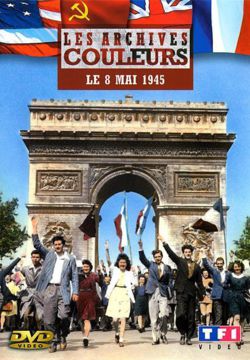 DOC. 1Ensuite on travaille sur chaque document. Les questions à poser.Que signifie la date sur le documents ?Cette photo est prise où ? Justifiez votre réponse.Qui voyez-vous au premier plan ? De quelle humeur sont-ils ? Les drapeaux de quels pays sont représentés sur le documents ? Pourquoi 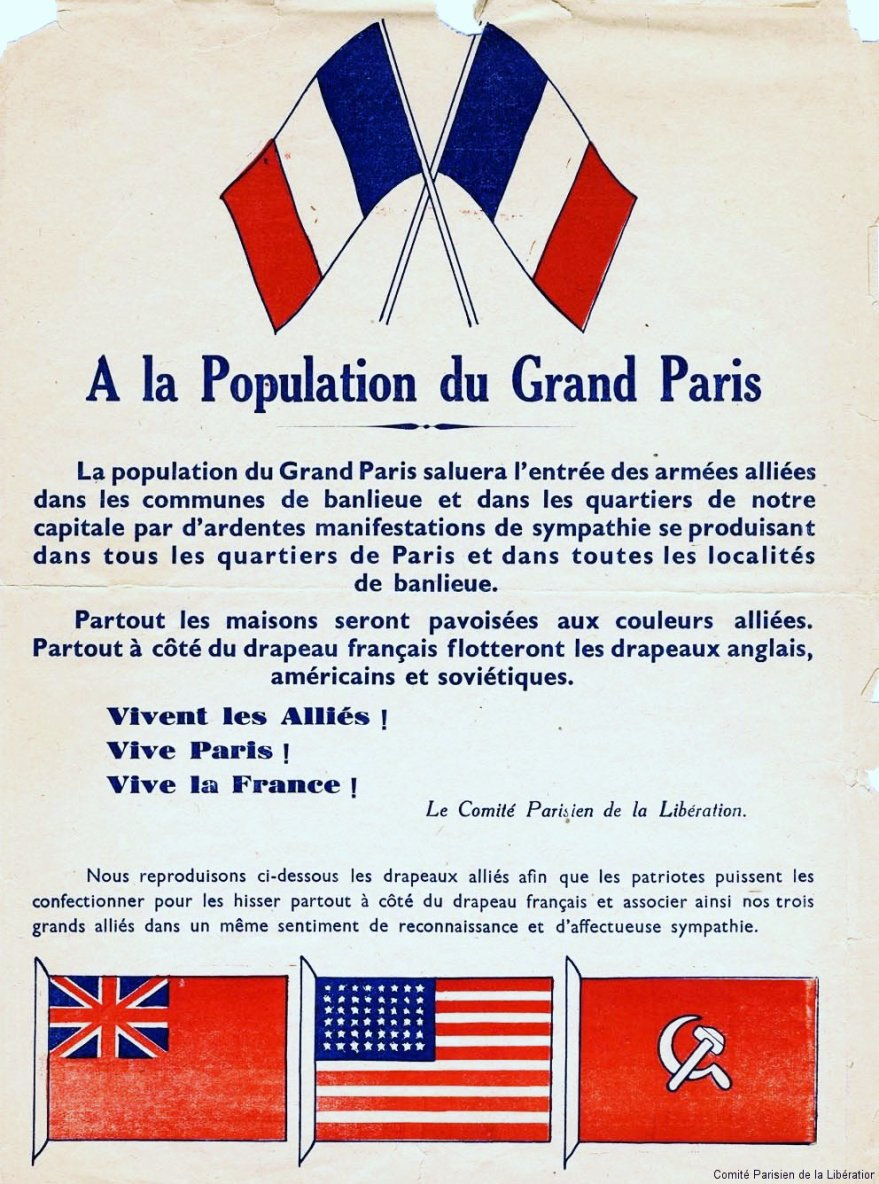 DOC. 2Qui a créé ce document ? Pour quel but ?A qui s’adresse les auteurs?Le document n’est pas daté, mais on pourrait préciser le mois et l’année de sa parution, faites-le. Justifiez votre réponse.Comment comprenez-vous le groupe de mot « Le Grand Paris » ?A quoi appelle le Comité de la Libération ?Pour l’ensemble des documents.Qu’est-ce qu’il y a de commun entre ces documents ?Quelles relations étaient entre la France et l’URSS dans cette époque ?Quelle était l’attitude des Français envers les Soviétiques ? Que disent ces photos ?Conclusion : Bien que les Soviétiques n’aient pas participé à la libération de Paris, pour les Français, ils sont les alliés qui ont apporté leur pierre à l’édifice de la Victoire. Le chéma à utiliser pour analyser un document iconographique.INTRODUCTION : Le document à commenter est une photo en couleur / en noir et blanc qui a été réalisée par ... / on ne connaît pas le nom de l’auteur. A mon avis cette photo est prise ...Les ...  indiquent que l’époque représentée est vraisemblablement le ... siècle.Quant au genre de cette photo, on pourrait dire que ... (portrait, paysage, nature morte, allégorie, scène historique, mythologique, religieuse, de la vie quotidienne…) 1 PARTIE : Je voudrais commencer par la description du document. (Qui ? Quoi ? Où ? Quand ? Comment ? Pourquoi ?) Personnages : combien (âge, portrait physique, vêtements) ? Situation : que font-ils ?La photo représente ... Nous voyons là ... à gauche en train de ... .La scène se déroule...A l’arrière plan on voit .... 2 PARTIE :Et maintenant je vais imaginer ce que cette photo illustre.   Vous répondez aux questions :Je crois que le public cible est...L’auteur a voulu suggérer que le problème de ... est très actuel et brûlant à notre époque. / Par cette photo l’auteur voudrait attirer(retenir, solliciter) l’attention au problème de ... / Il voudrait solliciter l’attention des lecteurs / Il voudrait que nous pensions à ... / Il pose le problème de ... / Il aimerait dire que .../ Il fait remarquer que.../ Il apelle l’attention sur qqch